The student will to Clever.com and click “Log in as Student”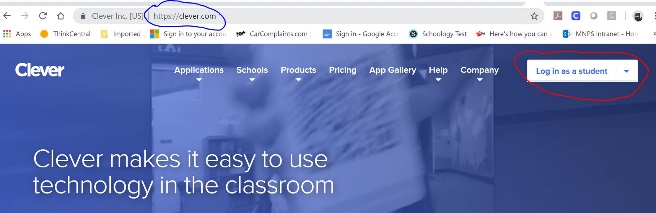 They may have to search for their school on the next screen, but after they enter their school  they will click “login with Office 365”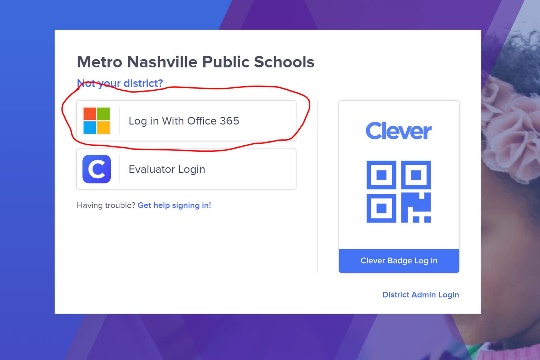 And enter their credentials in this format:Username: FirstnamefirstinitialoflastnamelastfiveofstudentID@mnpsk12.orgPassword: whole student ID.Example:Jill Smith190274654User Name:  jills74654@mnpsk12.orgPassword:     190274654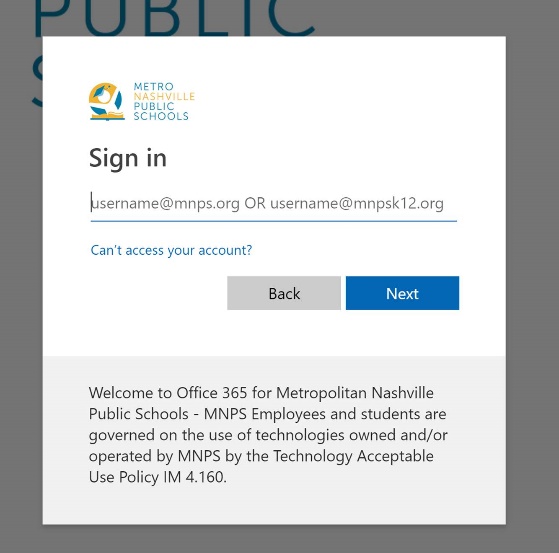 